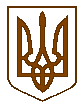 Білокриницька   сільська   радаРівненського   району    Рівненської    областіВ И К О Н А В Ч И Й       К О М І Т Е ТРІШЕННЯ16 вересня 2021  року                                                                                        №201 Про виконання делегованих повноважень у сфері соціального захисту населення	Заслухавши та обговоривши інформацію начальника відділу соціального захисту населення та прав дітей Наталію Скрашевську стосовно виконання делегованих повноважень у сфері соціального захисту населення, взявши до уваги подану нею інформаційну довідку про проведено роботу відділом за ІІІ квартал 2021 року, керуючись ст. 34 Закону України «Про місцеве самоврядування в Україні», виконавчий комітет сільської радиВ И Р І Ш И В :Інформацію начальника відділу соціального захисту населення та прав дітей Н. Скрашевської взяти до відома, згідно додатку.Відділу соціального захисту населення та прав дітей:оптимізувати роботу щодо надання пільг та компенсацій громадянам пільгової категорії в межах чинного законодавства;посилити роботу в напрямку надання допомоги громадянам пов’язаних з охороною материнства та дитинства;посилити контроль в установленому законом порядку з питань опіки та піклування;систематично проводити звірку та вести облік громадян пільгової категорії населення;започаткувати на території громади відзначення Міжнародного Дня людей похилого віку, Міжнародного дня інвалідів, Міжнародного дня волонтерів;розширити роботу волонтерського руху;забезпечити кваліфікований, об’єктивний та своєчасний розгляд звернень громадян соціально-незахищених верств населення.Контроль за виконанням даного рішення покласти на члена виконавчого комітету В. Вельгун та начальника відділу соціального захисту населення та прав дітей Н. Скрашевську. Сільський голова	                                       	                      Тетяна ГОНЧАРУКДодаток до рішення виконавчого комітету
Білокриницької сільської  ради
від 16 вересня  2021  р.  № 201Інформаційна довідкапро виконання делегованих повноважень органів виконавчоївлади в сфері соціального захисту населенняСоціальний захист населення – одна з головних функцій, яка має виконуватися завжди і за будь-яких обставин на користь непрацездатних, пенсіонерів, одиноких, ветеранів Великої Вітчизняної війни. Саме ці прошарки населення належать до категорії бідних, найбільш вразливих і особливо потребують допомоги. Одним із кроків виконавчого комітету Білокриницької сільської ради є підвищення якості життя сімей з дітьми, необхідність створення умов для активної частини населення, щоб люди мали достойну роботу і достойну заробітну плату та захищення тих, хто не працює, особливо людей соціально незахищених, хворих, дітей – інвалідів.З 01 січня 2021 року в Білокриницькій сільській раді утворено відділ соціального захисту населення та прав дітей, який складається із 5 штатних одиниць, а саме начальник відділу та 4 спеціалісти. З метою вирішення комплексу соціальних питань статтєю 34 Закону України «Про місцеве самоврядування» визначено перелік делегованих повноважень виконавчим органам сільських та селищної рад у сфері соціального захисту населення. Так, відділом соціального захисту населення та захисту прав дітей сільської ради постійно ведеться і моніториться банк даних пільгової категорії населення.З метою вирішення комплексу соціальних питань та згідно зі статтею 34 Закону України «Про місцеве самоврядування», протягом звітного періоду 2021 року спеціалістами Білокриницької сільської ради було прийнято 85 заяви на призначення субсидії на житлово-комунальні послуги, а також 22 заяв на призначення субсидії на придбання твердого палива. 	За період з січня по вересень 2021 року сім’ї отримали:Одноразову допомогу при народженні дитини – 61;Допомога одиноким матерям – 30;Допомогу по вагітності та пологах – 32;Допомогу малозабезпеченим сім'ям – 67;Державні аліменти – 9 осіб;Допомогу на дітей, які позбавлені батьківського піклування – 5;Допомогу по догляду за псих хворим 1 або 2 групи – 22;ДСД інваліду, який не має права на пенсію – 7;Допомога особам, які досягли пенсійного віку але не мають права на пенсію – 12;Компенсація фізичним особам – 13;Допомога багатодітній сім’ї на дітей до 6 років – 9;Пакунок малюка – 39;Догляд за дитиною з інвалідністю – 10;Допомога внутрішньо переміщеним особам – 6;Муніципальна няня –1. 	Станом на 01.09.2021 року 32 учасникам бойових було призначено пільги на житлово-комунальні послуги та 51 багатодітна сім’я скористалась правом на отримання  пільги на житлово-комунальні послуги по місцю проживання.	Шістьма багатодітними сім’ями подано документи у відділ соціального захисту населення та захисту прав дітей на отримання посвідчення та пільги «багатодітна сім’я».       	На території сільської ради працює 5 соціальні робітники, які обслуговують 45 громадян похилого віку. Соціальні робітники тісно співпрацюють із спеціалістами сільської ради.	З метою надання послуг соціального характеру із застосуванням електронного документообігу в Білокриницькій сільській раді підключено програмний комплекс “Інтегрована інформаційна система “Соціальна громада”. Працівниками відділу сформовано 451 електрону справу. Зокрема з них 295 - соціальні допомоги, 49 - пільги ,  107 - субсидій.	Рішенням сесії Білокриницької сільської ради затверджено Програму матеріальної підтримки найбільш незахищених верст насалення на 2021-2023 роки. Дана програма спрямована на покращення  соціального обслуговування, захисту та матеріального становища найменш соціально-захищеним жителям громади.Протягом 2021 року до сільської ради подали 79 заяви для взяття на облік щодо отримання путівки на оздоровлення дітей, які потребують особливої соціальної уваги.  За кошти державного бюджету до Українського дитячого центру «Молода Гвардія» відправлено 1 дитину та 2 дитини до ДПУ«МДЦ «Артек», 1 дитину до табору «Соколята» м.Хирів, Самбірський рн., Львівська.За кошти місцевого бюджету сільської ради за літній період оздоровлено 33 дитини, які потребують особливої соціальної уваги у КП «Дитячий санаторно–оздоровчий комплекс «Електронік – Рівне» Рівненської міської ради.        	Слід пам’ятати, що суть сучасної політики полягає в тому, що в країні будується соціально спрямована економіка, яка дасть людині все необхідне для нормального життя за європейськими стандартами; утворюється новий тип солідарності різних соціальних верств населення. Соціальна політика держави виходить із необхідності надання конкретної допомоги найбільш незахищеним верств населення, а саме: особам з інвалідністю, одиноким громадянам похилого віку, тим, що втратили здатність до самообслуговування, хворим, дітям тощо.Начальник відділу соціального захисту населення та прав дітей                                                       Наталія  СКРАШЕВСЬКА